ΠΑΡΑΡΤΗΜΑ III - Υπόδειγμα Βιογραφικού ΣημειώματοςΒΙΟΓΡΑΦΙΚΟ ΣΗΜΕΙΩΜΑΠΡΟΣΩΠΙΚΑ ΣΤΟΙΧΕΙΑ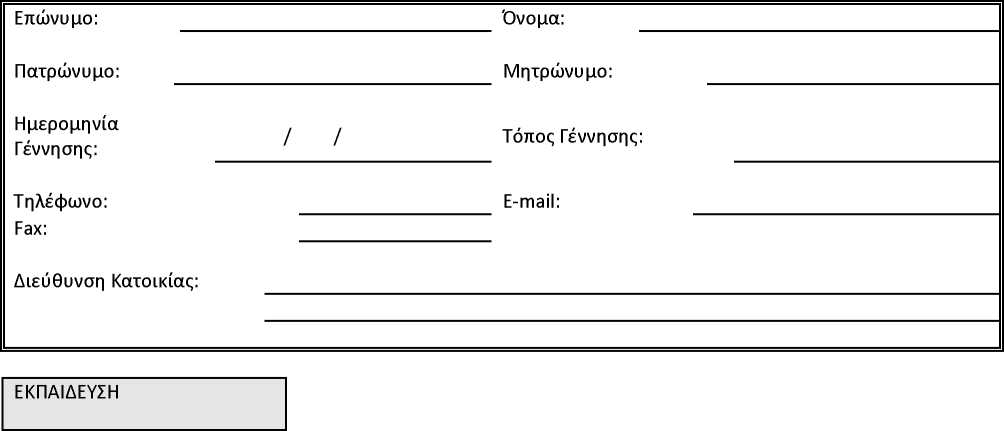 ΕΠΑΓΓΕΛΜΑΤΙΚΗ ΕΜΠΕΙΡΙΑΊδρυμαΠτυχίοΕιδικότηταΗμερομηνία Απόκτησης ΠτυχίουΘέση ή ΈργοΕργοδότηςΚαθήκονταΧρονική Περίοδος (μμ/εεεε)